«ГЛАВНОЕ - ВОВРЕМЯ ПОДКРЕПИТЬСЯ!»«Должен он скакать и прыгать, всех хватать, ногами дрыгать…».  Учебный день по энергозатратам можно сравнить с многочасовым спортивным соревнованием. Ритм жизни школьника очень динамичен: он зубрит стихи, извлекает корень из числа, пишет диктант, а в следующий момент уже бежит кросс на лыжах. И так всю неделю. Очень важно, чтобы здоровый рацион питания каждый день полностью восстанавливал силы и энергию ребёнка. Школьник испытывает огромную потребность в пищевых веществах, витаминах и минералах, особенно в белке, железе, кальции, йоде.  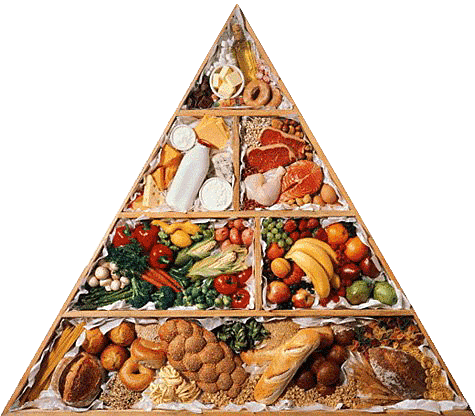 	Уважаемые 	родители!  Надеемся, что наши советы помогут вам организовать правильное питание ваших детей.  Сбалансированный рацион питания, богатый всеми необходимыми веществами, непременно обеспечит детям заряд энергии и крепкое здоровье. При правильном питании Вы очень скоро заметите, что ребенок стал чаще радовать вас хорошим настроением, здоровым цветом лица и успехами в школе.  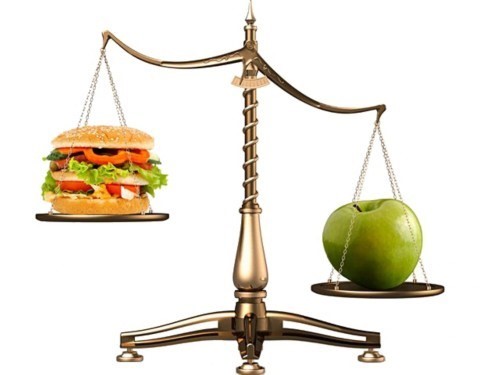 Памятка для родителей  о правильном питании  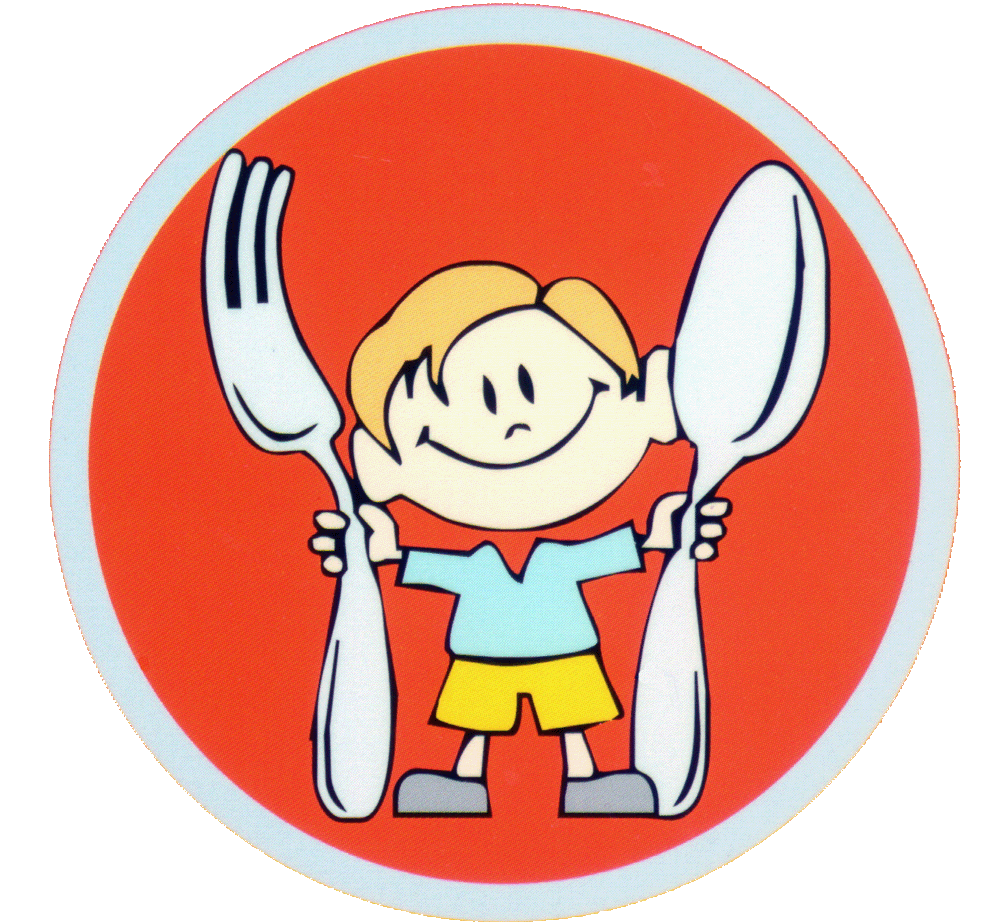 Почему детям необходимо здоровое питание?   	Ваш ребёнок - самый лучший!  Он заслуживает быть здоровым, жизнерадостным и успешным. Если вы хотите, чтобы ваши дети росли сильными, активными и приносили «пятерки» - чаще обращайте внимание на то, что они едят. Ведь пища - единственный источник пищевых веществ и энергии, обеспечивающий непрерывный рост и развитие молодого организма.  Основы здоровья закладываются в школьные годы.КАК ОБЕСПЕЧИТЬ  ЗДОРОВОЕ ПИТАНИЕ СВОИМ ДЕТЯМ? 1. РАЗНООБРАЗЬТЕ РАЦИОН ПИТАНИЯ ШКОЛЬНИКА ВСЕ ПРОДУКТЫ ДЕЛЯТСЯ НА 5 ОСНОВНЫХ ГРУПП: Хлеб, крупяные и макаронные изделия Овощи, фрукты, ягоды Мясо, птица, рыба, бобовые, яйца и орехи Молочные продукты, сыры Жиры, масла, сладости В ежедневное меню ребёнка и подростка должны входить продукты из всех 5 основных групп. Только тогда питание растущий организм школьника получит полный набор необходимых пищевых веществ в достаточном количестве. 2. СБАЛАНСИРУЙТЕ ПИТАНИЕ РЕБЁНКА Составляйте сбалансированное меню на каждый день. Ежедневно включайте в него продукты, богатые необходимыми питательными веществами. Соотношение белков, жиров и углеводов в рационе питания должно быть 1:1:4. ОСНОВНОЙ ИСТОЧНИК БЕЛКОВ: Мясо, рыба, яйца, молочные и кисломолочные продукты (кефир, творог, сыры), крупы. ОСНОВНОЙ ИСТОЧНИК ЖИВОТНЫХ ЖИРОВ Мясные и молочные продукты. ОСНОВНОЙ ИСТОЧНИК РАСТИТЕЛЬНЫХ ЖИРОВ: Подсолнечное, кукурузное и рыжиковое масло, орехи (фундук, грецкий, кедровый и т.д.), семена подсолнечника. ОСНОВНОЙ ИСТОЧНИК ЛЕГКОУСВОЯЕМЫХ УГЛЕВОДОВ: Свежие плоды (фрукты) и ягоды, молочные продукты. ОСНОВНОЙ ИСТОЧНИК ПИЩЕВЫХ ВОЛОКОН (КЛЕТЧАТКИ): Фрукты, ягоды и овощи, бобовые (фасоль, соя, чечевица), крупы (гречневая, овсяная, перловая и т.д.) и продукты, созданные на их основе (хлеб, зерновые хлопья, макароны и т.д.) ЗАВТРАК должен состоять из: закусок: 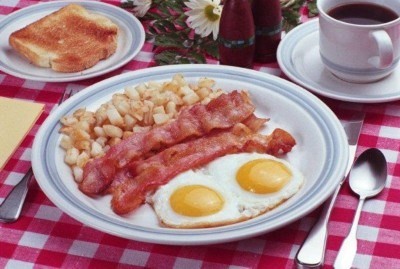 бутерброда с  сыром и сливочным малом, салатов горячего блюда: творожного, яичного или каши (овсяной, гречневой, пшенной, ячневой, перловой, рисовой) горячего напитка: чая (можно с молоком), кофейного напитка, горячего витаминизированного киселя, молока, какао с молоком. ОБЕД В обед ребёнок должен получать не менее 35 % дневной нормы калорий Обед должен состоять из Закуски: Салаты из свежих, отварных овощей, зелени; Горячего первого блюда: супа Второго блюда: мясное или рыбное с гарниром (крупяной, овощной или комбинированной). Напитка: Сок, кисель, компот из свежих или сухих фруктов. ПОЛДНИК На полдник ребёнок должен получать 15 % от дневной нормы калорий. Полдник должен состоять из: напитка (молоко, кисломолочные продукты, кисели, соки) с булочными или мучными кондитерскими изделиями (сухари, сушки, нежирное печенье) либо из фруктов 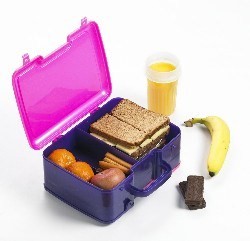 УЖИН 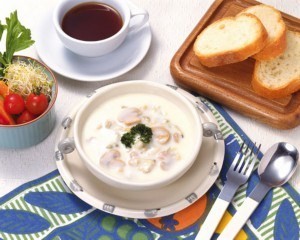 На ужин ребёнок должен получать до 25 % от дневной нормы калорий Ужин должен состоять из горячего блюда (овощные, смешанные крупяно - овощные, рыбные блюда) и напитка (чай, сок, кисель) ПОЧЕМУ ОРГАНИЗМУ НЕОБХОДИМЫ  ПИЩЕВЫЕ ВЕЩЕСТВА? Белки - «кирпичики», из которых строятся клетки организма и все необходимые для жизни вещества: гормоны, ферменты, витамины. Жиры - источник энергии, минеральных веществ, 	жирорастворимых 	витаминов. Углеводы - основной поставщик энергии для жизни. Пищевые волокна - способствуют хорошему пищеварению, защищают организм от пищевых канцерогенов, помогают в профилактике многих заболеваний. ОБРАТИ ВНИМАНИЕ! Важно, чтобы еда была вкусной, и ребёнок ел с удовольствием! «Нелюбимые» блюда можно заменить на равноценные, схожие по составу, но «любимые». Попробуйте добавить «изюминку» в привычные блюда (например, орешки, сухофрукты, горсть ягод - в кашу или сухарики и свежую зелень в суп). Трапеза должна проходить в спокойной обстановке. Выделите на каждый приём пищи достаточно времени, чтобы детям не приходилось торопиться. Важно, чтобы ребёнок тщательно пережевывал пищу. От этого зависит, насколько хорошо она переварится и усвоится.  